Publicado en  el 31/01/2017 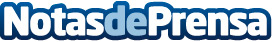 Whitepod, el concepto hotelero nacido en Suiza que revoluciona el sectorSe trata de un concepto recientemente creado que se basa, principalemente, en la ecosostenibilidadDatos de contacto:Nota de prensa publicada en: https://www.notasdeprensa.es/whitepod-el-concepto-hotelero-nacido-en-suiza Categorias: Viaje Turismo http://www.notasdeprensa.es